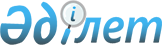 О внесении изменений и дополнений в решение маслихата от 23 декабря 2008 года N 13-5 "О городском бюджете на 2009 год"
					
			Утративший силу
			
			
		
					Решение Уральского городского маслихата Западно-Казахстанской области от 26 августа 2009 года N 20-2. Зарегистрировано Управлением юстиции города Уральска Западно-Казахстанской области 1 сентября 2009 года N 7-1-149. Утратило силу - решением Уральского городского маслихата Западно-Казахстанской области от 12 марта 2010 года N 27-6      Сноска. Утратило силу - Решением Уральского городского маслихата Западно-Казахстанской области от 12.03.2010 N 27-6.      В соответствии с пунктом 1 статьи 106 и статьей 109 Бюджетного кодекса Республики Казахстан, подпунктом 1) пункта 1 статьи 6 Закона Республики Казахстан "О местном государственном управлении и самоуправлении в Республике Казахстан", Уральский городской маслихат РЕШИЛ:



      1. Внести в решение Уральского городского маслихата "О городском бюджете на 2009 год" от 23 декабря 2008 года N 13-5 (зарегистрированное в Реестре государственной регистрации нормативных правовых актов за N 7-1-122, опубликованное 15 января 2009 года, 22 января 2009 года в газете "Жайық үні" и 15 января 2009 года, 22 января 2009 года, 29 января 2009 года, 5 февраля 2009 года, 12 февраля 2009 года в газете "Пульс города") с учетом внесенных в него изменений и дополнений решением Уральского городского маслихата от 6 марта 2009 года N 14-2 "О внесении изменений и дополнений в решение маслихата от 23 декабря 2008 года N 13-5 "О городском бюджете на 2009 год" (зарегистрированное в  Реестре государственной  регистрации  нормативных  правовых актов за N 7-1-133, опубликованное 19 марта 2009 года, 26 марта 2009 года в газете "Жайық үні" N 12, N 13 и 19 марта 2009 года, 26 марта 2009 года, 2 апреля 2009 года в газете "Пульс города" N 12, N 13, N 14), решением Уральского городского маслихата от 29 апреля 2009 года N 17-2 "О внесении изменений и дополнений в решение маслихата от 23 декабря 2008 года N 13-5 "О городском бюджете на 2009 год" (зарегистрированное в  Реестре государственной  регистрации  нормативных  правовых актов за N 7-1-139, опубликованное 7 мая 2009 года, 21 мая 2009 года в газете "Жайық үні" N 19, N 21 и 7 мая 2009 года, 21 мая 2009 года, 28 мая 2009 года в газете "Пульс города" N 19, N 21, N 22) следующие изменения и дополнения:



      пункт 1 изложить в следующей редакции:

      "1. Утвердить городской бюджет на 2009 год согласно приложению 1 в следующих объемах:

      1) доходы – 15 703 434 тысячи тенге, в том числе по:

      налоговым поступлениям – 6 735 638 тысяч тенге;

      неналоговым поступлениям – 461 800 тысяч тенге;

      поступлениям от продажи основного капитала – 1 475 000 тысяч тенге;

      поступлениям трансфертов – 7 030 996 тысяч тенге;

      2) затраты – 15 010 308 тысяч тенге;

      3) чистое бюджетное кредитование – 0:

      бюджетные кредиты – 0;

      погашение бюджетных кредитов – 0;

      4) сальдо по операциям с финансовыми активами – 993 400 тысяч тенге:

      приобретение финансовых активов – 993 400 тысяч тенге;

      поступления от продажи финансовых активов государства – 0;

      5) дефицит (профицит) бюджета – -300 274 тысяч тенге;

      6) финансирование дефицита (использование профицита) бюджета – 300 274 тысяч тенге:

      поступления займов – 350 506 тысяч тенге;

      погашение займов – -1 245 000 тысяч тенге;

      используемые остатки бюджетных средств – 1 194 768 тысяч тенге";



      в пункте 8:

      цифру "17 210" заменить цифрой "15 205";

      цифру "26 366" заменить цифрой "24 332";

      цифру "136 000" заменить цифрой "100 000";

      цифру "830 000" заменить цифрой "827 614";

      цифру "20 000" заменить цифрой "97 000";

      цифру "314 846" заменить цифрой "332 416";

      цифру "87 566" заменить цифрой "65 574";

      цифру "1 298 000" заменить цифрой "1 272 913";

      после слов ", на развитие, обустройство и (или) приобретение инженерно-коммуникационной инфраструктуры – 9 512 тысяч тенге и строительство и (или) приобретение жилья государственного коммунального жилищного фонда – 492 тысячи тенге согласно постановления Правительства Республики Казахстан от 3 марта 2009 года N 239 "Об использовании (доиспользовании) в 2009 финансовом году неиспользованных (недоиспользованных) сумм целевых трансфертов, выделенных из республиканского бюджета в 2008 году, с соблюдением их целевого назначения" дополнить словами ", на реализацию программы "Жасыл ел" - 7 126 тысяч тенге, на устройство пандусов – 15 000 тысяч тенге, на благоустройство фонтанов и скверов – 50 000 тысяч тенге, на установку хоккейных коробок – 15 000 тысяч тенге, на разработку проектно-сметной документации на строительство и средний ремонт дорог – 35 000 тысяч тенге, на разработку проектно-сметной документации реконструкции инженерно-коммуникационных сетей, благоустройство и освещение – 45 000 тысяч тенге, на разработку проектно-сметной документации капитального ремонта школ – 20 000 тысяч тенге, на организацию горячего питания школьников 1-4 классов школ города Уральска – 49 685 тысяч тенге, на капитальный ремонт средней школы N 41 – 8 000 тысяч тенге, на строительство 240 квартирного жилого дома для малосемейных – 100 000 тысяч тенге";



      в пункте 8-1:

      цифру "412 672" заменить цифрой "350 506";



      приложения 1, 2, 3, 4 к указанному решению изложить в новой редакции согласно приложениям 1, 2, 3, 4 к настоящему решению.



      2. Отделу финансов города Уральска внести соответствующие изменения в сводный план финансирования бюджетных программ по платежам и сводный план финансирования бюджетных программ по обязательствам.



      3. Контроль за исполнением данного решения возложить на постоянную комиссию по экономике, бюджету и финансам.



      4. Данное решение вводится в действие с 1 января 2009 года.      Председатель 20-ой внеочередной сессии

      Уральского городского маслихата

      Секретарь Уральского городского маслихата

Приложение 1

к решению Уральского городского маслихата

от 26 августа 2009 года N 20-2      Приложение 1

к решению Уральского городского маслихата

от 23 декабря 2008 года N 13-5 Бюджет города Уральска на 2009 годтыс. тенге

Приложение 2

к решению Уральского городского маслихата

от 26 августа 2009 года N 20-2Приложение 2

к решению Уральского городского маслихата

от 23 декабря 2008 года N 13-5 Перечень бюджетных программ развития

городского бюджета на 2009 год

с разделением на бюджетные программы,

направленные на реализацию бюджетных

инвестиционных проектов и на формирование или

увеличение уставного капитала юридических лиц

Приложение 3

к решению Уральского городского маслихата

от 26 августа 2009 года N 20-2      Приложение 3

к решению Уральского городского маслихата

от 23 декабря 2008 года N 13-5 Перечень бюджетных программ,

не подлежащих секвестру в процессе

исполнения городского бюджета на 2009 год

Приложение 4

к решению Уральского городского маслихата

от 26 августа 2009 года N 20-2      Приложение 4

к решению Уральского городского маслихата

от 23 декабря 2008 года N 13-5 Перечень бюджетных программ

поселковых округов на 2009 год
					© 2012. РГП на ПХВ «Институт законодательства и правовой информации Республики Казахстан» Министерства юстиции Республики Казахстан
				КатегорияКатегорияКатегорияКатегорияКатегорияКатегорияСуммаКлассКлассКлассКлассКлассСуммаПодклассПодклассПодклассПодклассСуммаСпецификаСпецификаСпецификаСуммаНаименованиеСуммаІ. Доходы15 703 4341Налоговые поступления6 735 63801Подоходный налог2 328 9052Индивидуальный подоходный налог2 328 90503Социальный налог2 565 0801Социальный налог2 565 08004Hалоги на собственность1 203 1161Hалоги на имущество726 4493Земельный налог107 1354Hалог на транспортные средства369 3325Единый земельный налог20005Внутренние налоги на товары, работы и услуги349 0582Акцизы144 6803Поступления за использование природных и других ресурсов52 0804Сборы за ведение предпринимательской и профессиональной деятельности141 2985Налог на игорный бизнес11 00007Прочие налоги01Прочие налоги008Обязательные платежи, взимаемые за совершение юридически значимых действий и (или) выдачу документов уполномоченными на то государственными органами или должностными лицами289 4791Государственная пошлина289 4792Неналоговые поступления461 80001Доходы от государственной собственности16 0541Поступления части чистого дохода государственных предприятий2854Доходы на доли участия в юридических лицах, находящиеся в государственной собственности1505Доходы от аренды имущества, находящегося в государственной собственности15 6199Прочие доходы от государственной собственности002Поступления от реализации товаров (работ, услуг) гос.учреждениям, финансируемыми из государственного бюджета3071Поступления от реализации товаров (работ, услуг) гос.учреждениям, финансируемыми из гос.бюджета30704Штрафы, пеня, санкции, взыскания, налагаемые государственными учреждениями, финансируемыми из государственного бюджета, а также содержащимися и финансируемыми из бюджета (сметы расходов) Национального Банка Республики Казахстан  414 9131Штрафы, пеня, санкции, взыскания, налагаемые государственными учреждениями, финансируемыми из государственного бюджета, а также содержащимися и финансируемыми из бюджета (сметы расходов) Национального Банка Республики Казахстан за исключением поступлений от предприятий нефтяного сектора  414 91306Прочие неналоговые поступления30 5261Прочие неналоговые поступления30 5263Поступления от продажи основного капитала1 475 00001Продажа государственного имущества, закрепленного за государственными учреждениями1 245 0001Продажа государственного имущества, закрепленного за государственными учреждениями1 245 00003Продажа земли и нематериальных активов230 0001Продажа земли230 0004Поступления трансфертов 7 030 99602Трансферты из вышестоящих органов государственного управления7 030 9962Трансферты из областного бюджета7 030 996Функциональная группаФункциональная группаФункциональная группаФункциональная группаФункциональная группаФункциональная группаСуммаФункциональная подгруппаФункциональная подгруппаФункциональная подгруппаФункциональная подгруппаФункциональная подгруппаСуммаАдминистратор бюджетных программАдминистратор бюджетных программАдминистратор бюджетных программАдминистратор бюджетных программСуммаПрограммаПрограммаПрограммаСуммаПодпрограммаПодпрограммаСуммаНаименованиеСуммаIІ. Затраты15 010 3081Государственные услуги общего характера171 53401Представительные, исполнительные и другие органы, выполняющие общие функции  государственного управления110 387112Аппарат маслихата района (города областного значения)15 311001Обеспечение деятельности маслихата района (города областного значения)15 311122Аппарат акима района (города областного значения)59 996001Обеспечение деятельности акима района (города областного значения)59 996123Аппарат акима района в городе, города районного значения, поселка, аула (села), аульного (сельского) округа35 080001Функционирование аппарата акима района в городе, города районного значения, поселка, аула (села), аульного (сельского) округа35 08002Финансовая  деятельность43 450452Отдел финансов района (города областного значения)43 450001Обеспечение деятельности отдела финансов16 727003000Проведение оценки имущества в целях налогообложения6 360004000Организация работы по выдаче разовых талонов и обеспечение полноты сбора сумм от реализации разовых талонов20 363010000Организация приватизации коммунальной собственности0011000Учет, хранение, оценка и реализация имущества, поступившего в коммунальную собственность005Планирование и статистическая деятельность17 697453Отдел экономики и бюджетного планирования района (города областного значения)17 697001Обеспечение деятельности отдела экономики и бюджетного планирования17 6972Оборона21 22901Военные нужды11 497122Аппарат акима района (города областного значения)11 497005000Мероприятия в рамках исполнения всеобщей воинской обязанности11 49702Организация работы по чрезвычайным ситуациям9 732122Аппарат акима района (города областного значения)9 732006Предупреждение и ликвидация чрезвычайных ситуаций маштаба района (города областного значения)6 692007Мероприятия по профилактике и тушению степных пожаров районного (городского) масштаба, а также пожаров в населенных пунктах, в которых не созданы органы государственной противопожарной службы3 0403Общественный порядок, безопасность, правовая, судебная, уголовно-исполнительная деятельность63 83801Правоохранительная деятельность63 838458Отдел жилищно-коммунального хозяйства, пассажирского транспорта и автомобильных дорог района (города областного значения)63 838021000Обеспечение безопасности дорожного движения в населенных пунктах63 8384Образование5 247 26701Дошкольное воспитание и обучение912 021464Отдел образования района (города областного значения)912 021009000Обеспечение деятельности организаций дошкольного воспитания и обучения912 02102Начальное, основное среднее и общее среднее образование3 720 868464Отдел образования района (города областного значения)3 720 868003Общеобразовательное обучение3 394 323006000Дополнительное образование для детей250 257010000Внедрение новых технологий обучения в государственной системе образования за счет целевых трансфертов из республиканского бюджета76 28809Прочие услуги в области образования614 378464Отдел образования района (города областного значения)206 789001Обеспечение деятельности отдела образования21 963004000Информатизация системы образования в государственных учреждениях образования района (города областного значения)24 190005000Приобретение и доставка учебников, учебно-методических комплексов для государственных учреждений образования района (города областного значения)55 638007000Проведение школьных олимпиад, внешкольных мероприятий и конкурсов районного (городского) масштаба1 303011Капитальный, текущий ремонт объектов образования в рамках реализации стратегии региональной занятости и переподготовки кадров103 695467Отдел строительства района (города областного значения)407 589037Строительство и реконструкция объектов образования407 5896Социальная помощь и социальное обеспечение763 38702Социальная помощь719 824451Отдел занятости и социальных программ района (города областного значения)607 258002Программа занятости218 491005Государственная адресная социальная помощь11 348006000Жилищная помощь60 805007000Социальная помощь отдельным категориям нуждающихся граждан по решениям местных представительных органов137 000008Социальная поддержка военнослужащих внутренних войск и срочной службы7 560010000Материальное обеспечение детей-инвалидов, воспитывающихся и обучающихся на дому11 732013000Социальная адаптация лиц, не имеющих определенного места жительства20 031014000Оказание социальной помощи нуждающимся гражданам на дому49 790016Государственные пособия на детей до 18 лет36 491017000Обеспечение нуждающихся инвалидов обязательными гигиеническими средствами и предоставление услуг специалистами жестового языка, индивидуальными помощниками в соответствии с индивидуальной программой реабилитации инвалида54 010464Отдел образования района (города областного значения)112 566008Социальная поддержка обучающихся и воспитанников организаций образования очной формы обучения112 56609Прочие услуги в области социальной помощи и социального обеспечения43 563451Отдел занятости и социальных программ района (города областного значения)43 563001Обеспечение деятельности отдела занятости и социальных программ42 398011000Оплата услуг по зачислению, выплате и доставке пособий и других социальных выплат1 1657Жилищно-коммунальное хозяйство6 193 19201Жилищное хозяйство3 027 240458Отдел жилищно-коммунального хозяйства, пассажирского транспорта и автомобильных дорог района (города областного значения)15 817002000Изъятие, в том числе путем выкупа земельных участков для государственных надобностей и связанное с этим отчуждение недвижимого имущества0003000Организация сохранения государственного жилищного фонда12 217004Обеспечение жильем отдельных категорий граждан0005000Снос аварийного и ветхого жилья3 600006000Мероприятия, направленные на поддержание сейсмоустойчивости жилых зданий, расположенных в сейсмоопасных регионах Республики Казахстан0467Отдел строительства района (города областного значения)3 011 423003Строительство и (или) приобретение жилья государственного коммунального жилищного фонда1 201 060004Развитие, обустройство и (или) приобретение инженерно-коммуникационной инфраструктуры1 457 534019Строительство и (или) приобретение жилья352 82902Коммунальное хозяйство885 717458Отдел жилищно-коммунального хозяйства, пассажирского транспорта и автомобильных дорог района (города областного значения)839 282012000Функционирование системы водоснабжения и водоотведения0028Развитие коммунального хозяйства33 000029Развитие системы водоснабжения18 000030Ремонт инженерно-коммуникационной инфраструктуры и благоустройство населенных пунктов в рамках реализации стратегии региональной занятости и переподготовки кадров788 282467Отдел строительства района (города областного значения) 46 435005Развитие коммунального хозяйства23 766006Развитие системы водоснабжения22 66903Благоустройство населенных пунктов2 280 235458Отдел жилищно-коммунального хозяйства, пассажирского транспорта и автомобильных дорог района (города областного значения)2 267 386015000Освещение улиц в населенных пунктах205 480016000Обеспечение санитарии населенных пунктов735 750017000Содержание мест захоронений и захоронение безродных5 294018000Благоустройство и озеленение населенных пунктов1 320 862467Отдел строительства района (города областного значения) 12 849007Развитие благоустройства городов и населенных пунктов12 8498Культура, спорт, туризм и информационное пространство481 10201Деятельность в области культуры331 519455Отдел культуры и развития языков района (города областного значения)317 208003000Поддержка культурно-досуговой работы317 208467Отдел строительства района (города областного значения) 14 311011Развитие объектов культуры14 31102Спорт42 670465Отдел физической культуры и спорта района (города областного значения)42 670005000Развитие массового спорта и национальных видов спорта 21 651006000Проведение спортивных соревнований на районном (города областного значения) уровне12 845007000Подготовка и участие членов  сборных команд района (города областного значения) по различным видам спорта на областных спортивных соревнованиях8 174467Отдел строительства района (города областного значения) 0008Развитие объектов спорта003Информационное пространство81 839455Отдел культуры и развития языков района (города областного значения)58 748006000Функционирование районных (городских) библиотек56 937007000Развитие государственного языка и других языков народа Казахстана1 811456Отдел внутренней политики района (города областного значения)23 091002Проведение государственной информационной политики через средства массовой информации23 09109Прочие услуги по организации культуры, спорта, туризма  и информационного пространства25 074455Отдел культуры и развития языков района (города областного значения)7 825001Обеспечение деятельности отдела культуры и развития языков7 825456Отдел внутренней политики района (города областного значения)12 567001Обеспечение деятельности отдела внутренней политики 8 067003000Реализация региональных программ в сфере молодежной политики4 500465Отдел физической культуры и спорта района (города областного значения)4 682001Обеспечение деятельности отдела физической культуры и спорта 4 6829Топливно-энергетический комплекс и недропользование15 00009Прочие услуги в области топливно-энергетического комплекса и недропользования15 000458Отдел жилищно-коммунального хозяйства, пассажирского транспорта и автомобильных дорог района (города областного значения)15 000019Развитие теплоэнергетической системы15 000467Отдел строительства района (города областного значения) 0009Развитие теплоэнергетической системы010Сельское, водное, лесное, рыбное хозяйство, особо охраняемые природные территории, охрана окружающей среды и животного мира, земельные отношения19 23501Сельское хозяйство6 336462Отдел сельского хозяйства района (города областного значения)6 336001Обеспечение деятельности отдела сельского хозяйства 5 017003000Обеспечение функционирования скотомогильников (биотермических ям)1 319004000Организация санитарного убоя больных животных005000Возмещение владельцам стоимости изымаемых и уничтожаемых больных животных, продуктов и сырья животного происхождения467Отдел строительства района (города областного значения) 0010000Развитие объектов сельского хозяйства02Водное хозяйство0467Отдел строительства района (города областного значения) 0012Развитие системы водоснабжения006Земельные отношения12 899463Отдел земельных отношений района (города областного значения)12 899001Обеспечение деятельности отдела земельных отношений12 899002000Работы по переводу сельскохозяйственных угодий из одного вида в другой004000Организация работ по зонированию земель006000Землеустройство, проводимое при установлении границ городов районного значения, районов в городе, поселков, аулов (сел), аульных (сельских) округов11Промышленность, архитектурная, градостроительная и строительная деятельность201 55402Архитектурная, градостроительная и строительная деятельность201 554467Отдел строительства района (города областного значения) 108 728001Обеспечение деятельности отдела строительства108 728468Отдел архитектуры и градостроительства района (города областного значения) 92 826001Обеспечение деятельности отдела архитектуры и градостроительства 10 326002000Создание информационных систем40 000003000Разработка схем градостроительного развития территории района, генеральных планов городов районного (областного) значения, поселков и иных сельских населенных пунктов42 50012Транспорт и коммуникации1 051 00701Автомобильный транспорт974 202458Отдел жилищно-коммунального хозяйства, пассажирского транспорта и автомобильных дорог района (города областного значения)974 202022Развитие транспортной инфраструктуры327 442023Обеспечение функционирования автомобильных дорог646 76009Прочие услуги в сфере транспорта и коммуникаций76 805458Отдел жилищно-коммунального хозяйства, пассажирского транспорта и автомобильных дорог района (города областного значения)76 805024000Организация внутрипоселковых (внутригородских) внутрирайонных общественных пассажирских перевозок76 80513Прочие162 90203Поддержка предпринимательской деятельности и защита конкуренции9 668469Отдел предпринимательства района (города областного значения)9 668001Обеспечение деятельности отдела предпринимательства5 848003000Поддержка предпринимательской деятельности 3 82009Прочие153 234452Отдел финансов района (города областного значения)111 804012Резерв местного исполнительного органа района (города областного значения) 111 804458Отдел жилищно-коммунального хозяйства, пассажирского транспорта и автомобильных дорог района (города областного значения)41 430001Обеспечение деятельности отдела жилищно-коммунального хозяйства, пассажирского транспорта и автомобильных дорог41 43014Обслуживание долга380 42201Обслуживание долга380 422452Отдел финансов района (города областного значения)380 422005Обслуживание долга местных исполнительных органов380 42215Трансферты238 63901Трансферты238 639452Отдел финансов района (города областного значения)238 639006000Возврат неиспользованных (недоиспользованных) целевых трансфертов238 639007000Бюджетные изъятия016000Возврат, использованных не по целевому назначению целевых трансфертов024000Целевые текущие трансферты в вышестоящие бюджеты в связи с передачей функций государственных органов из нижестоящего уровня государственного управления в вышестоящийIII. ЧИСТОЕ БЮДЖЕТНОЕ КРЕДИТОВАНИЕ0IV. САЛЬДО ПО ОПЕРАЦИЯМ С ФИНАНСОВЫМИ АКТИВАМИ993 400Приобретение финансовых активов993 40013Прочие993 40009Прочие993 400452Отдел финансов района (города областного значения)993 400014000Формирование или увеличение уставного капитала юридических лиц993 400КатегорияКатегорияКатегорияКатегорияКатегорияКатегорияСуммаКлассКлассКлассКлассКлассСуммаПодклассПодклассПодклассПодклассСуммаСпецификаСпецификаСпецификаСуммаНаименованиеСумма6Поступления от продажи финансовых активов государства001Поступления от продажи финансовых активов государства01Поступления от продажи финансовых активов внутри страны002Поступления от продажи доли участия, ценных бумаг юридических лиц, находящихся в коммунальной собственности05Поступления от продажи коммунальных государственных учреждений и государственных предприятий в виде имущественного комплекса, иного государственного имущества, находящегося в оперативном управлении или хозяйственном ведении коммунальных государственных предприятийV. ДЕФИЦИТ (ПРОФИЦИТ) БЮДЖЕТА-300 274VI. ФИНАНСИРОВАНИЕ ДЕФИЦИТА (ИСПОЛЬЗОВАНИЕ ПРОФИЦИТА) БЮДЖЕТА300 274Функциональная группаФункциональная группаФункциональная группаФункциональная группаФункциональная группаФункциональная группаФункциональная группаФункциональная подгруппаФункциональная подгруппаФункциональная подгруппаФункциональная подгруппаФункциональная подгруппаФункциональная подгруппаАдминистратор бюджетных программАдминистратор бюджетных программАдминистратор бюджетных программАдминистратор бюджетных программАдминистратор бюджетных программПрограммаПрограммаПрограммаПрограммаНаименование12345674Образование09Прочие услуги в области образования464Отдел образования района (города областного значения)004Информатизация системы образования в государственных учреждениях образования района (города областного значения)467Отдел строительства района (города областного значения)037Строительство и реконструкция объектов образования7Жилищно-коммунальное хозяйство01Жилищное хозяйство467Отдел строительства района (города областного значения)004Развитие, обустройство и (или) приобретение инженерно-коммуникационной инфраструктуры02Коммунальное хозяйство458Отдел жилищно-коммунального хозяйства, пассажирского транспорта и автомобильных дорог района (города областного значения)028Развитие коммунального хозяйства029Развитие системы водоснабжения467Отдел строительства района (города областного значения)005Развитие коммунального хозяйства006Развитие системы водоснабжения03Благоустройство населенных пунктов467Отдел строительства района (города областного значения)007Развитие благоустройства городов и населенных пунктов8Культура, спорт, туризм и информационное пространство01Деятельность в области культуры467Отдел строительства района (города областного значения)011Развитие объектов культуры02Спорт467Отдел строительства района (города областного значения)008Развитие объектов спорта9Топливно-энергетический комплекс и недропользование09Прочие услуги в области топливно-энергетического комплекса и недропользования458Отдел жилищно-коммунального хозяйства, пассажирского транспорта и автомобильных дорог района (города областного значения)019Развитие теплоэнергетической системы467Отдел строительства района (города областного значения)009Развитие теплоэнергетической системы10Сельское, водное, лесное, рыбное хозяйство, особо охраняемые природные территории, охрана окружающей среды и животного мира, земельные отношения01Сельское  хозяйство467Отдел строительства района (города областного значения)010Развитие объектов сельского хозяйства02Водное хозяйство467Отдел строительства района (города областного значения)012Развитие системы водоснабжения11Промышленность, архитектурная, градостроительная и строительная деятельность02Архитектурная, градостроительная и строительная деятельность468Отдел архитектуры и градостроительства района (города областного значения) 002Создание информационных систем12Транспорт и коммуникации01Автомобильный транспорт458Отдел жилищно-коммунального хозяйства, пассажирского транспорта и автомобильных дорог района (города областного значения)022Развитие транспортной инфраструктурыИнвестиционные программыИнвестиционные программыИнвестиционные программыИнвестиционные программыИнвестиционные программыИнвестиционные программыИнвестиционные программы7Жилищно-коммунальное хозяйство01Жилищное хозяйство467Отдел строительства района (города областного значения)003Строительство и (или) приобретение жилья государственного коммунального жилищного фонда019Строительство и (или) приобретение жильяИнвестиции на формирование или увеличение

уставного капитала юридических лицИнвестиции на формирование или увеличение

уставного капитала юридических лицИнвестиции на формирование или увеличение

уставного капитала юридических лицИнвестиции на формирование или увеличение

уставного капитала юридических лицИнвестиции на формирование или увеличение

уставного капитала юридических лицИнвестиции на формирование или увеличение

уставного капитала юридических лицИнвестиции на формирование или увеличение

уставного капитала юридических лиц13Прочие09Прочие452Отдел финансов района (города областного значения)014Формирование или увеличение уставного капитала юридических лицФункциональная группаФункциональная группаФункциональная группаФункциональная группаФункциональная группаФункциональная группаФункциональная группаФункциональная подгруппаФункциональная подгруппаФункциональная подгруппаФункциональная подгруппаФункциональная подгруппаФункциональная подгруппаАдминистратор бюджетных программАдминистратор бюджетных программАдминистратор бюджетных программАдминистратор бюджетных программАдминистратор бюджетных программПрограммаПрограммаПрограммаПрограммаНаименование12345674Образование02Начальное, основное среднее и общее среднее образование464Отдел образования района (города областного значения)003Общеобразовательное обучениеФункциональная группаФункциональная группаФункциональная группаФункциональная группаФункциональная группаФункциональная группаФункциональная группаФункциональная подгруппаФункциональная подгруппаФункциональная подгруппаФункциональная подгруппаФункциональная подгруппаФункциональная подгруппаАдминистратор бюджетных программАдминистратор бюджетных программАдминистратор бюджетных программАдминистратор бюджетных программАдминистратор бюджетных программПрограммаПрограммаПрограммаПрограммаНаименование12345671Государственные услуги общего характера01Представительные, исполнительные и другие органы, выполняющие общие функции государственного управления123Аппарат акима района в городе, города районного значения, поселка, аула (села), аульного (сельского) округа001Функционирование аппарата акима Зачаганского поселкового округаФункционирование аппарата акима Круглоозерновского поселкового округаФункционирование аппарата акима Деркульского поселкового округаФункционирование аппарата акима Желаевского поселкового округа